Barreira intrínseca
completa o pacote “Ex i”A barreira intrínseca, modelo IS Barrier, completa o portfólio WIKA de produtos intrinsecamente seguros. A barreira é adequada para instalação em zona 2 e é compatível com todos os transmissores correspondentes da WIKA.Para uso em áreas classificadas, transmissores intrinsecamente seguros necessitam uma barreira. Ela isola galvanicamente o circuito entre áreas potencialmente explosivas e áreas seguras. A barreira intrínseca modelo IS Barrier trabalha com transmissores 0/4 – 20 mA a 2 fios podendo ou não fornecer alimentação de tensão e também transmissores com protocolo HART®. A segurança funcional do instrumento é aprovada conforme aprovações de aplicações SIL 2.Desta maneira, a WIKA oferece um pacote completo de instrumentos “Ex”: Adicionalmente aos sensores e a barreira, estão inclusos os cabos e um documento para verificação da segurança intrínseca prescrita por lei.WIKA DO BRASIL Indústria e Comércio Ltda.Av. Ursula Wiegand, 03Polígono Industrial18560-000 Iperó - SP / Brasil0800 979 1655marketing@wika.com.brwww.wika.com.brImagem pertencente à WIKA:Barreira intrínseca WIKA, modelo IS Barrier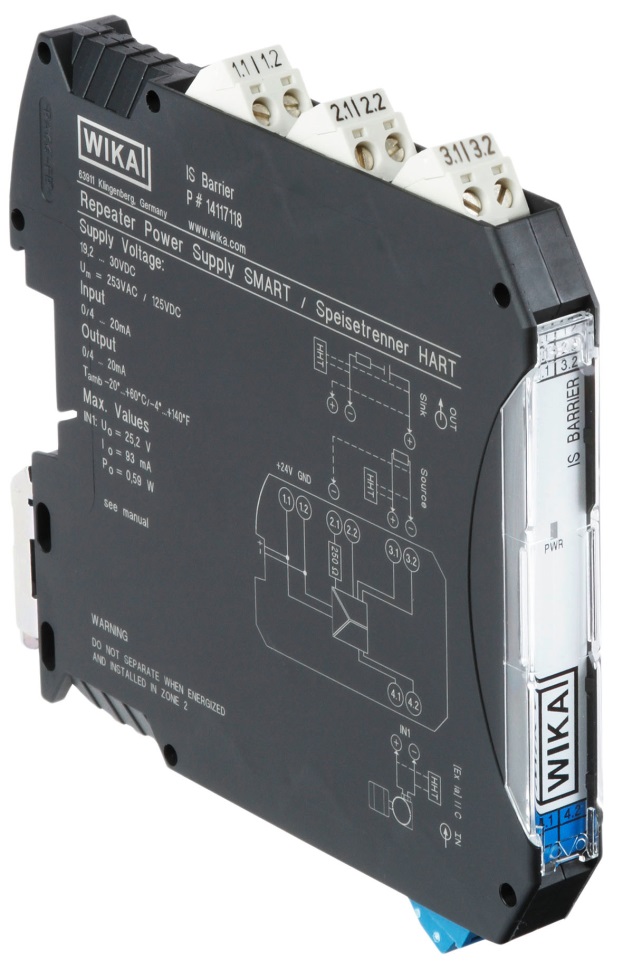 Editado por:WIKA DO BRASIL Indústria e Comércio Ltda.Manuel VoigtAv. Úrsula Wiegand, 03Polígono Industrial18560-000 Iperó-SP / BrasilTel +55 (15) 3459-9778Fax +55 (15) 3266-1196m.voigt@wika.com.brwww.wika.com.brWIKA Press Release 01/2016